КАРАР                                                                        ПОСТАНОВЛЕНИЕ№ 38а                                                                                             от 20.08.2020г.  Об утверждении Программы комплексного развития систем коммунальной инфраструктуры сельского поселения Сайрановский  сельсовет  муниципального района Ишимбайский  район  Республики Башкортостанна 2020-2025 годы В соответствии с Федеральным законом от 30.12.2004 № 210-ФЗ "Об основах регулирования тарифов организаций коммунального комплекса" с изменениями, внесенными законом от 26.12.2005 N 184 "О внесении изменений в ФЗ "Об основах регулирования тарифов организаций коммунального комплекса" и некоторые законодательные акты Российской Федерации"ПОСТАНОВЛЯЮ:1. Утвердить Программу комплексного развития системы коммунальной инфраструктуры  сельского поселения Сайрановский  сельсовет  муниципального района Ишимбайский  район  Республики Башкортостан на 2020-2025 годы (прилагается).2. Контроль за исполнением данного постановления оставляю за собой.3. Настоящее постановление вступает в силу с момента подписания.Глава  администрациисельского поселения Сайрановский  сельсовет                                                  Р.М.ВалиевПРИЛОЖЕНИЕ к постановлению главы администрации сельского поселения Сайрановский  сельсовет 
муниципального района Ишимбайский  район Республики Башкортостан
№38а от 20.08.2020Программа комплексного развития систем коммунальной инфраструктуры сельского поселения Сайрановский  сельсовет  муниципального района Ишимбайский  район  Республики Башкортостан на 2020-2025 годыПаспорт программы 1. Содержание проблемы и обоснование необходимости ее решения программными методами Настоящая Программа разработана в соответствии с Федеральными законами от 06 октября . № 131 – ФЗ «Об общих принципах организации местного самоуправления в Российской Федерации», от 30 декабря . № 210 – ФЗ «Об основах регулирования тарифов организаций коммунального комплекса», от 23 ноября . № 261 – ФЗ «Об энергосбережении и о повышении энергетической эффективности и о внесении изменений в отдельные законодательные акты Российской Федерации». Программа Комплексного развития систем коммунальной инфраструктуры сельского поселения Сайрановский сельсовет муниципального района Ишимбайский район Республики Башкортостан на 2020-2025 годы (далее - Программа), предусматривает внедрение механизмов проведения реконструкции, модернизации и комплексного обновления объектов коммунального назначения. Программа предусматривает как решение задач ликвидации сверхнормативного износа основных фондов, внедрение ресурсосберегающих технологий, так и разработку и широкое внедрение мер по стимулированию эффективного и рационального хозяйствования жилищно-коммунальных предприятий, максимального использования ими всех доступных ресурсов, включая собственные, для решения задач надежного и устойчивого обслуживания потребителей. Капитальный ремонт существующей системы электроснабжения, водоснабжения, теплоснабжения отвечает интересам жителей сельского поселения Сайрановский сельсовет муниципального района Ишимбайский район Республики Башкортостан и позволит сформировать рыночный механизм функционирования жилищно-коммунальной инфраструктуры и условий для привлечения инвестиций. Капитальный ремонт существующей системы электроснабжения, водоснабжения, теплоснабжения - это проведение работ по замене их на более долговечные и экономичные, в целях улучшения эксплуатационных показателей объектов ЖКХ. В связи с тем, что сельского поселения Сайрановский сельсовет муниципального района Ишимбайский район Республики Башкортостан из-за ограниченных возможностей местного бюджета не имеет возможности самостоятельно решить проблему реконструкции, модернизации и капитального ремонта объектов жилищно-коммунального хозяйства в целях улучшения качества предоставления коммунальных услуг, финансирование мероприятий Программы необходимо осуществлять за счет средств, республиканского, районного и местного бюджета, средств, полученных за счет регулируемых надбавок к ценам (тарифам) для потребителей и внебюджетных источников.2. Цели и задачи Программы Основной целью Программы является: снижение уровня общего износа основных фондов, улучшение качества предоставляемых жилищно-коммунальных услуг. Реализация данной цели предполагает решение следующих задач: - снижение потерь при эксплуатации систем энергоснабжения, водоснабжения, газоснабжения населения. Осуществление мероприятий по модернизации объектов коммунальной инфраструктуры в поселении приведет к улучшению состояния коммунальной инфраструктуры и, как следствие, к повышению качества предоставления коммунальных услуг. Преобразования, проводимые в рамках Программы, обеспечат привлечение средств внебюджетных источников в проекты модернизации коммунальной инфраструктуры, а также сдерживание темпов роста тарифов на коммунальные услуги.       Программа основана на следующих базовых принципах:- софинансирование проектов модернизации объектов коммунальной инфраструктуры с привлечением бюджетных средств и средств внебюджетных источников;- развитие различных форм государственно-частного партнерства с целью привлечения средств внебюджетных источников для финансирования проектов модернизации объектов коммунальной инфраструктуры с использованием бюджетных средств в целях снижения рисков инвестирования;- открытый отбор проектов модернизации объектов коммунальной инфраструктуры.       Для достижения поставленных целей бюджетные средства, направляемые на реализацию Программы, должны быть предназначены для выполнения проектов модернизации объектов коммунальной инфраструктуры, связанных с реконструкцией существующих объектов (с высоким уровнем износа), а также со строительством новых объектов, направленных на замену объектов с высоким уровнем износа.       Изношенность основных фондов на предприятиях ЖКХ не позволяет предоставлять качественные услуги населению. Обеспечение устойчивой и надежной работы объектов ЖКХ требует последовательного целенаправленного технического перевооружения всего жилищно-коммунального хозяйства.           Наряду с модернизацией объектов ЖКХ необходимо проводить работу по усовершенствованию технологий энергосбережения:- разработка схем инженерных сетей;- наладка гидравлических режимов;- снижение потерь в сетях;- наладить учет подаваемого тепла, воды, газа;- снижение расходов тепла у потребителей и т.д.         Одним из важных направлений для решения данных задач является совершенствование системы тарифного регулирования в коммунальном комплексе. Другим немаловажным направлением является формирование договорных отношений между администрацией   сельского поселения   Сайрановский сельсовет  муниципального района Ишимбайский район Республики Башкортостан и организациями коммунального комплекса.3. Сроки и этапы реализации Программы Программа реализуется в течение 2020-2025 годов. 4. Оценка состояния инженерной инфраструктуры 4.1. Водоснабжение Для обеспечения потребителей сельских населенных пунктов Сайрановского сельского поселения услугой холодного водоснабжения осуществляется с помощью действующих  хозяйствующих субъектов источников водоснабжения, водонапорных башен в с.Новоаптиково и в д.Маломаксютово,  сетей водоснабжения  протяженность которых составляет   и подземных источников водоснабжения в с.Сайраново и в д.Арларово. В д.Арларово и с.Сайраново запланировано полностью провести водопровод . 4.2. Электроснабжение Система электроснабжения сельского поселения Сайрановский сельсовет муниципального района Ишимбайский район Республики Башкортостан осуществляют ОАО «БашРЭС» сетевая организация Ишимбайские электрические сети от подстанции с.Петровск. Распределение и транзит мощности в населенные пункты сельского поселения, а также соседние муниципальные образования осуществляется в основном по воздушным линиям электропередачи 10 кВ. 4.3. Газоснабжение Газоснабжением сельского поселения Сайрановский сельсовет занимается «Газпром Межрегионгаз Уфа», обслуживанием сетей филиал ОАО «Газсервис» г.Ишимбай.Природным газом  пользуется население 5 населённых пунктов. Количество квартир и индивидуальных домовладений, газифицированных природным газом составляет  850 ., что составляет уровень газификации 90 % жилых домов. 5. Перечень основных мероприятий Программы Основные мероприятия Программы направлены на достижение целей Программы - снижение уровня общего износа основных фондов, улучшение качества предоставляемых жилищно-коммунальных услуг. Организационные мероприятия предусматривают: - формирование перечня объектов, подлежащих реконструкции, модернизации, капитальному ремонту (Приложение № 1); - определение ежегодного объема средств, выделяемых из местного бюджета на реализацию мероприятий Программы на осуществление долевого финансирования строительства, реконструкции, модернизации и капитального ремонта объектов коммунальной инфраструктуры в целях обеспечения качества предоставляемых жилищно-коммунальных услуг; Капитальный ремонт объектов коммунальной инфраструктуры, включенных в Программу, должен быть завершен в пределах срока действия Программы. В результате реализации программных мероприятий будет достигнут положительный социально-экономический эффект, выражающийся в улучшении качества предоставляемых коммунальных услуг по электро-, водоснабжению и газоснабжению. Позитивным итогом реализации программы станет снижение социальной напряженности вследствие реального улучшения условий проживания населения в связи с повышением качества предоставляемых коммунальных услуг. Развитие коммунальной инфраструктуры позволит обеспечить потребности в дополнительном предоставлении услуг по электро, водоснабжению, газоснабжению, а также позволит обеспечить качественное бесперебойное предоставление коммунальных услуг потребителям. 6. Механизм реализации Программы Администрация сельского поселения сельского поселения Сайрановский сельсовет муниципального района Ишимбайский район Республики Башкортостан в рамках настоящей Программы: - осуществляет общее руководство, координацию и контроль за реализацией Программы; - формирует перечень объектов, подлежащих включению в Программу (Приложение № 1); - осуществляет обеспечение разработки проектно-сметной документации на строительство, реконструкцию, модернизацию и капитальный ремонт объектов коммунальной инфраструктуры; - заключает с исполнителями необходимые контракты на выполнение проектно-сметных работ на строительство, реконструкцию, модернизацию и капитальный ремонт объектов коммунальной инфраструктуры соответствие с Федеральным законом от 21 июля 2005 года № 94-ФЗ «О размещении заказов на поставки товаров, выполнение работ, оказание услуг для государственных и муниципальных нужд»; - предоставляет отчеты об объемах реализации Программы и расходовании средств в вышестоящие органы. 7. Ресурсное обеспечение Программы Финансирование мероприятий Программы осуществляется за счет средств Сайрановского сельского поселения с привлечением средств республиканского бюджета, районного бюджета, других источников финансирования. Объемы финансирования Программы на 2020-2025 годы носят прогнозный характер и подлежат ежегодному уточнению в установленном порядке после принятия бюджетов на очередной финансовый год. 8. Управление реализацией Программы и контроль за ходом ее исполнения Заказчик осуществляет контроль за ходом реализации Программы, обеспечивает согласование действий по подготовке и реализации программных мероприятий, целевому и эффективному использованию бюджетных средств, разрабатывает и представляет в установленном порядке бюджетную заявку на ассигнование из местного бюджета и бюджетов других уровней для финансирования, а также подготавливает информацию о ходе реализации Программы за отчетный год. Контроль за Программой включает периодическую отчетность о реализации программных мероприятий и рациональном использовании исполнителями выделяемых им финансовых средств, качестве реализуемых программных мероприятий, сроках исполнения муниципальных контрактов. Исполнители программных мероприятий в установленном порядке отчитываются перед заказчиком о целевом использовании выделенных им финансовых средств. Корректировка Программы, в том числе включение в нее новых мероприятий, а также продление срока ее реализации осуществляется в установленном порядке по предложению заказчика, разработчиков Программы.Приложение № 1Мероприятия Программы комплексного развитиякоммунальной инфраструктуры  сельского поселенияСайрановский сельсовет  муниципального  района Ишимбайский район  Республики  Башкортостан  на 2020 - 2025 годыБашкортостан Республикаhы Ишембай районы муниципаль районы Һайран  ауыл советы ауыл биләмәhе хакимиәте 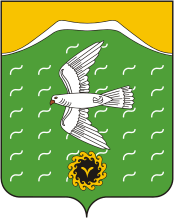 Администрация сельского поселения Сайрановский сельсовет муниципального района Ишимбайский район Республики БашкортостанТөньяҡ  урамы, 8,Яңы  Әптек  ауылы, Ишембай районы, Башкортостан Республикаһы453222Тел.; 8(34794) 72-631, факс 72-631.Е-mail: sairansp@rambler.ru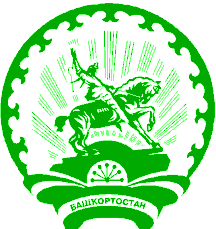 ул. Северная, 8,с.Новоаптиково, Ишимбайский район,Республика Башкортостан453222Тел.; 8(34794) 72-631, факс 72-631.Е-mail: sairansp@rambler.ruНаименование программыПрограмма комплексного развития систем коммунальной инфраструктуры сельского поселения Сайрановский сельсовет муниципального района Ишимбайский район Республики Башкортостан на 2020 - 2025 гг. (далее - Программа)Основание для разработки ПрограммыФедеральный закон от 30.12.2004 N 210-ФЗ "Об основах регулирования тарифов организаций коммунального комплекса" с изменениями, внесенными законом от 26.12.2005 N 184 "О внесении изменений в ФЗ "Об основах регулирования тарифов организаций коммунального комплекса" и некоторые законодательные акты Российской Федерации"Заказчик ПрограммыАдминистрация   сельского поселения Сайрановский сельсовет  муниципального района Ишимбайский район Республики БашкортостанКоординатор Программы   Администрация      муниципального района Ишимбайский район Республики Башкортостан(по согласованию)Основные разработчики ПрограммыАдминистрация   сельского поселения Сайрановский сельсовет  муниципального района Ишимбайский район Республики БашкортостанЦели и задачи ПрограммыЦелью Программы является создание условий для приведения жилищного фонда и коммунальной инфраструктуры в соответствие со стандартами качества, обеспечивающими комфортные условия проживания населения   сельского поселения Сайрановский сельсовет  муниципального района Ишимбайский район Республики БашкортостанЗадачами Программы являются:- модернизация объектов коммунальной инфраструктуры;- повышение эффективности управления объектами  коммунальной инфраструктуры;- привлечение средств внебюджетных источников (в том  числе средств частных инвесторов и личных средств граждан) для финансирования проектов модернизации объектов коммунальной инфраструктурыСроки реализации Программы2020 - 2025 годыОбъемы и источники ПрограммыФинансирование Программы осуществляется за счет финансирования средств:- федерального бюджета;- республиканского бюджета;- бюджета   сельского поселения Сайрановский сельсовет  муниципального района Ишимбайский район Республики Башкортостан;- средств организаций коммунального комплекса;- средств внебюджетных источниковОжидаемые конечные результаты реализации Программы- снижение уровня износа объектов коммунальной инфраструктуры;- повышение качества предоставления коммунальных услуг;- улучшение экологической ситуации   сельского поселения Сайрановский сельсовет  муниципального района Ишимбайский район Республики Башкортостан;- привлечение внебюджетных средств для финансирования проектов модернизации объектов коммунальной инфраструктуры.№ п/пНаименование объекта2020 202120222023202420251Содержание и развитие сети   уличного освещения (тыс.руб)3003003003003003002Замена    фонарей   уличного   освещения на экономичные2020405040503Расширение сети   уличного   освещения   по ген. плану протяженность в км 3411114Разработка ПСД  сети газоснабжения  по ген.плану1111115 Строительство  распределительных сетей   газоснабжения (км)3451116Разработка ПСД  сети водоснабжения   по ген.плану (ед)1111117+111118Строительство   уличных дорог (км)1111119Строительство  распределительных сетей  водоснабжения  с,Новоаптиково, д.Биксяново, д.Арларово, с.Сайраново, д.Маломаксютово, д.Хазиново+++++10Изготовление  ПСД по реконструкции  водопроводных сетей  с,Новоаптиково, д.Биксяново, д.Арларово, с.Сайраново, д.Маломаксютово, д.Хазиново++11Строительство распределительных  сетей  водоснабжения . с,Новоаптиково, д.Биксяново, д.Арларово, с.Сайраново, д.Маломаксютово, д.Хазиново+++12.Изготовление  ПСД  водоснабжения   с,Новоаптиково, д.Биксяново, д.Арларово, с.Сайраново, д.Маломаксютово, д.Хазиново++++++13.Строительство  распределительных сетей  водоснабжения   с,Новоаптиково, д.Биксяново, д.Арларово, с.Сайраново, д.Маломаксютово, д.Хазиново++++++